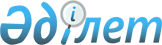 О внесении изменений в постановление акимата Акмолинской области от 29 апреля 2009 года № А-5/205 "Об организации и обеспечении  очередного призыва граждан на срочную воинскую службу в апреле-июне и октябре-декабре 2009 года"
					
			Утративший силу
			
			
		
					Постановление акимата Акмолинской области от 13 октября 2009 года № A-11/429. Зарегистрировано Департаментом юстиции Акмолинской области 9 ноября 2009 года № 3334. Утратило силу - постановлением акимата Акмолинской области от 16 апреля 2010 года № А-4/117      Сноска. Утратило силу - постановлением акимата Акмолинской области от 16.04.2010 № А-4/117

      Сноска. Утратило силу - постановлением акимата Акмолинской области от 16.04.2010 № А-4/117      В соответствии с Законом Республики Казахстан от 23 января 2001 года «О местном государственном управлении и самоуправлении в Республике Казахстан» акимат области ПОСТАНОВЛЯЕТ:



      1. Внести в постановление акимата Акмолинской области «Об организации и обеспечении очередного призыва граждан на срочную воинскую службу в апреле-июне и октябре-декабре 2009 года» от 29 апреля 2009 года № А-5/205 (зарегистрировано в Реестре государственной регистрации нормативных правовых актов № 3321, опубликовано 22 мая 2009 года в газетах «Арка ажары» и «Акмолинская правда») следующие изменения:



      ввести в состав областной призывной комиссии, созданный указанным постановлением:

Филимонова                      - исполняющего обязанности начальника

Константина Викторовича           государственного учреждения

                                  «Департамент по делам обороны

                                  Акмолинской области», председателя

                                  призывной комиссии;

Пономарева                      - начальника отдела территориальной

Александра Григорьевича           обороны государственного учреждения

                                  «Управление по мобилизационной

                                  подготовке, гражданской обороне,

                                  организации предупреждения и

                                  ликвидации аварий и стихийных

                                  бедствий Акмолинской области»,

                                  заместителя председателя призывной

                                  комиссии;

Нурахметова                     - заместителя начальника

Сагатбека Толеубаевича            учреждения «Департамент внутренних

                                  дел Акмолинской области

                                  Министерства внутренних дел

                                  Республики Казахстан»;



      вывести из состава областной призывной комиссии:

      Старцева Александра Николаевича, Журумбаева Серика Какимбековича, Тойгамбаева Дулата Кенжешевича.



      2. Действие настоящего постановления акимата Акмолинской области распространяется на правоотношения, возникшие с 1 октября 2009 года.



      3. Настоящее постановление акимата Акмолинской области вступает в силу со дня государственной регистрации в Департаменте юстиции Акмолинской области и вводится в действие со дня официального опубликования.      Аким

      Акмолинской области                        А.Рау      СОГЛАСОВАНО:      Исполняющий обязанности

      начальника государственного

      учреждения «Департамент

      по делам обороны

      Акмолинской области»                       К.В.Филимонов      Начальник

      государственного учреждения

      «Департамент внутренних дел

      Акмолинской области

      Министерства внутренних дел

      Республики Казахстан»                      Т.С.Маткенов
					© 2012. РГП на ПХВ «Институт законодательства и правовой информации Республики Казахстан» Министерства юстиции Республики Казахстан
				